附件5：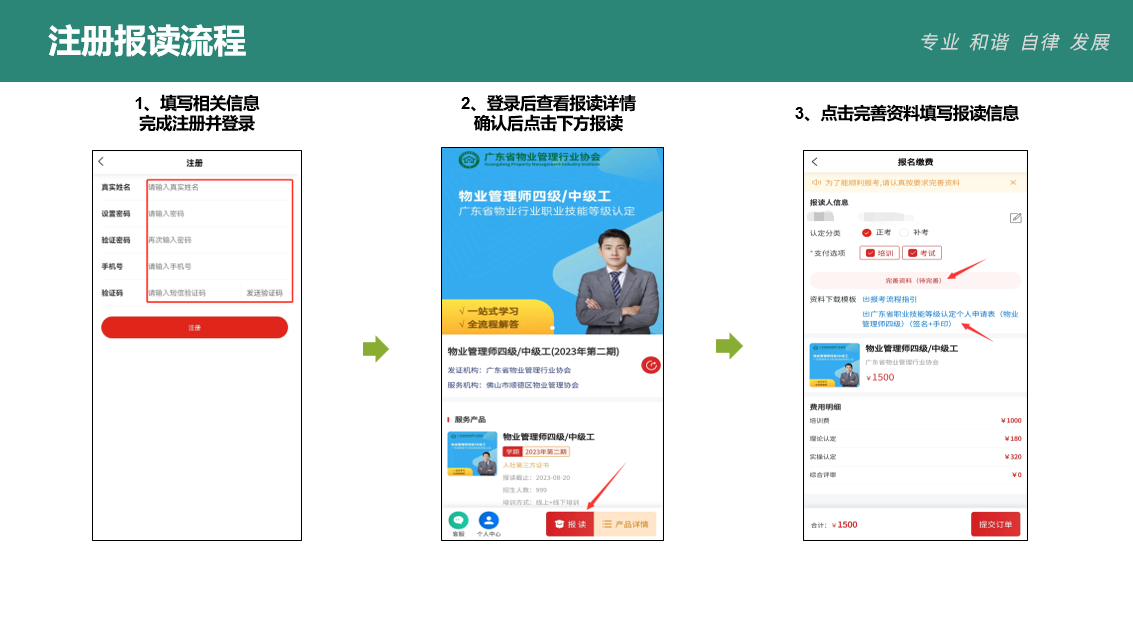 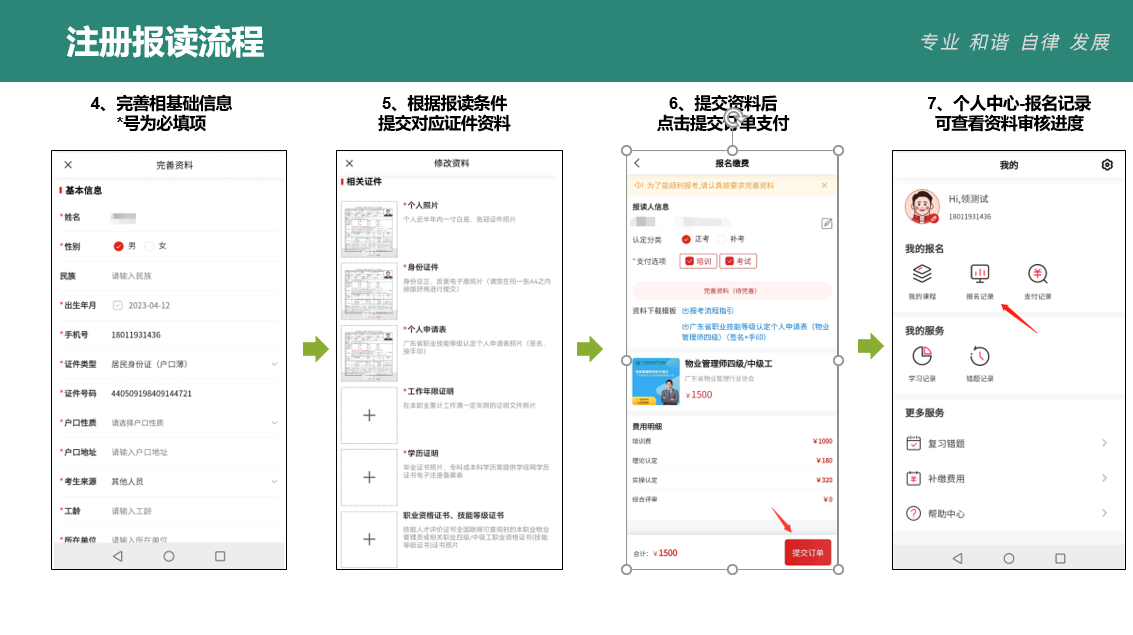 